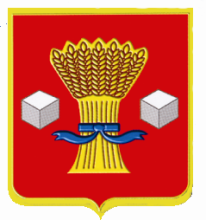 АдминистрацияСветлоярского муниципального района Волгоградской областиПОСТАНОВЛЕНИЕот  18.08. 2022                № 1366В соответствии с Федеральными законами от 06.10.2003 № 131-ФЗ «Об общих принципах организации местного самоуправления в Российской Федерации», от 11.04.2008 № 48-ФЗ «Об опеке и попечительстве», от 27.07.2010          № 210-ФЗ «Об организации предоставления государственных и муниципальных услуг», Федеральным законом от 19.12.2016 № 433-ФЗ «О внесении изменений в статью 7 Федерального закона «Об организации предоставления государственных и муниципальных услуг», постановлением Правительства Российской Федерации от 16.05.2011 № 373 «О разработке и утверждении административных регламентов исполнения государственных функций и административных регламентов предоставления государственных услуг», Законом Волгоградской области от 15.11.2007 № 1557-ОД «О наделении органов местного самоуправления отдельными государственными полномочиями Волгоградской области по организации и осуществлению деятельности по опеке и попечительству», руководствуясь Уставом Светлоярского муниципального района Волгоградской области, п о с т а н о в л я ю:1. Внести следующие изменения в административный регламент по предоставлению государственной услуги «Выдача предварительного разрешения на совершение сделок с имуществом несовершеннолетних», утвержденный постановлением администрации Светлоярского муниципального района Волгоградской области от 22.12.2020 № 2285 «Об утверждении административного регламента по предоставлению государственной услуги «Выдача предварительного разрешения на совершении сделок с имуществом несовершеннолетних»:1.1. Абзац третий подпункта 2.6.3 исключить;1.2. Подпункт 2.6.4 дополнить абзацем пятым следующего содержания:«предоставления на бумажном носителе документов и информации, электронные образы которых ранее были заверены в соответствии с пунктом 7.2 части 1 статьи 16 Федерльного закона № 210-ФЗ, за исключением случаев, если нанесение отметок на такие документы либо их изъятие является необходимым условием предоставления государственной услуги, и иных случаев,  установленных  федеральными законами»;1.3. Абзац второй подпункта 2.13.1 изложить  в следующей редакции:«Помещения уполномоченного органа должны соответствовать санитарным правилам СП 2.2.3670-20 «Санитарно-эпидемиологические требования к условиям труда», утверждённым постановлением Главного государственного санитарного врача Российской Федерации от 02.12.2020 № 40, и быть оборудованы противопожарной системой и средствами пожаротушения, средствами оповещения о возникновении чрезвычайной ситуации».2. Отделу по муниципальной службе, общим и кадровым вопросам администрации Светлоярского муниципального района Волгоградской области (Иванова Н.В.):- направить настоящее постановление для опубликования в районную газету «Восход»;- разместить настоящее постановление на официальном сайте Светлоярского муниципального района Волгоградской области.3. Контроль исполнения настоящего постановления возложить на заместителя главы Светлоярского муниципального района Волгоградской области Ряскину Т.А.Врио главы муниципального района                                                      В.В. Фадеев                  В.В.ШурыгинаО внесении изменений в административный регламент по предоставлению государственной услуги «Выдача предварительного разрешения на совершение сделок с имуществом несовершеннолетних», утвержденного постановлением администрации Светлоярского муниципального района Волгоградской области от 22.12.2020 № 2285